 С детьми и,                                ПРОЕКТКлоун терапия, как элементкоррекционной работы с детьми, имеющими психоречевые нарушения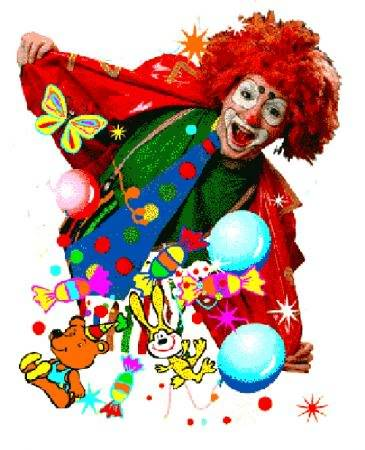 Инструктор по ФИЗО Пахомова А.А.Клоун - терапияОБЪЯСНИТЕЛЬНАЯ ЗАПИСКАА как часто мы – обычные люди получаем радости от жизни? Как часто люди смеются чему-либо, радуются?  Только принося счастье другим, можешь стать счастливым сам.   Клоун-терапия  - это одно из новых направлений в психологии. Лечение смехом давно используется во всем цивилизованном мире. В нашей стране оно только начинает набирать обороты.Здоровье сберегающий фактор.          Предназначена клоун-терапия, прежде всего  для детей.
Эффективность смехотерапии доказана. Прежде всего, это способствует физическому здоровью.Смех спасает от неврозов и стрессов, улучшает кровоснабжение тканей, регулирует ритм сердца и нормализует давление. Дело в том, что смех способствует снижению уровня гормонов стресса, а так же  способен притуплять физическую и душевную боль и вызывать чувство удовлетворения. Кроме того, процесс смеха очищает верхние дыхательные пути и улучшает циркуляцию крови в организме. Поэтому «порция смеха» равносильно прогулке по лесу или кислородному коктейлю. Однако на этом положительное действие смеха не заканчивается. Смех улучшает биохимический состав крови. Неудивительно, что 1 минута смеха приравнивается по эффективности к суточной дозе витамина С.  При смехе задействовано 80 мышц: движутся плечи и грудная клетка, вибрирует диафрагма. 
            Смех – замечательный «массажист». Мышцы брюшного пресса, напрягаясь от хохота, улучшают работу кишечника и других внутренних органов. Психологический фактор.             Так же клоун-терапия оказывает благотворное влияние и на общий эмоциональный фон. Жизнь современных людей, в том числе и детей подвержена большим психологическим стрессам, связанным с быстрым темпом жизни и ростом научно – технического прогресса. Соответственно, требуются различные формы терапии для снятия таких стрессов. Актуальным для современной жизни являются доступные и малозатратные формы терапии, к которым можно отнести смех. Смех абсолютно естественен, а значит безвреден. У него нет негативных побочных явлений. Смех разворачивает ребёнка на позитивное восприятие жизни. Уходят страхи, переживания, тревоги.  ЦЕЛЬ ПРОЕКТА: Социально-культурная адаптация детей,  профилактика профессионального выгорания у педагогов посредством клоун-терапии.ЗАДАЧИ:  - Открытие в себе новых творческих возможностей- Обучение адекватному  проявлению своих эмоции- Снятие психоэмоционального напряжения  - Расширение возможностей своего общения, его эффективности-Ориентирование на социально значимые нормы в поведении, повышение личностной саморегуляции.СРЕДСТВА И СПОСОБЫ  коррекции нарушений у детей (поведения, речи, эмоционально-волевой, интеллектуальной сфер):психотерапевтическое воздействие, связанное с мышечным расслаблением, снятием психоэмоционального напряжения, создание обстановки доверия и принятия, внушением желаемого настроения;психотерапевтическое воздействие, связанное с организацией группового взаимодействия детей в группе;речевое развитие, дающее возможность компенсировать недостатки общения.КОРРЕКЦИОННО-РАЗВИВАЮЩАЯ РАБОТАсодержит следующие задачи:снижение напряжённости связанной с тревогой, робостью и эффективностью;выработка новых конструктивных способов поведения в затруднённых для ребёнка ситуациях: овладение вербальными и невербальными средствами установления и поддержания контакта, формирование нового опыта взаимоотношений, самоконтроля;повышение у ребёнка уверенности в себе, развитие самопринятия и принятия других. ОЖИДАЕМЫЙ РЕЗУЛЬТАТПредполагается, что в результате проведённой работы, у детей, в личностном и познавательном плане, произойдут существенные изменения. Те дети, которые были обозначены   как имеющие трудности в общении, покажут в результате повторной диагностики следующие успехи: адаптация у этих детей должна пройти более спокойно,  предполагается развитие диалогическая речь на более высоком уровне. По результатам коррекции должны  произойти  значительные улучшения в эмоциональном и личностном развитии детей. Предполагается у детей снижение напряжённости, тревожности, повышение  самооценка и веры в свои собственные возможности, а так же развитие  уверенности в отношениях со сверстниками и взрослыми.